PEC BLOQUE 2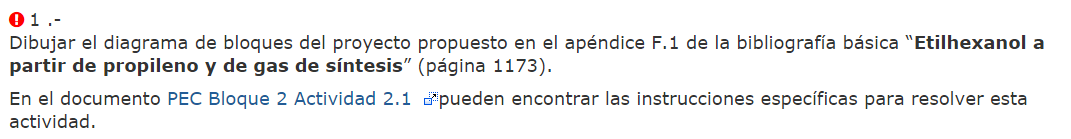 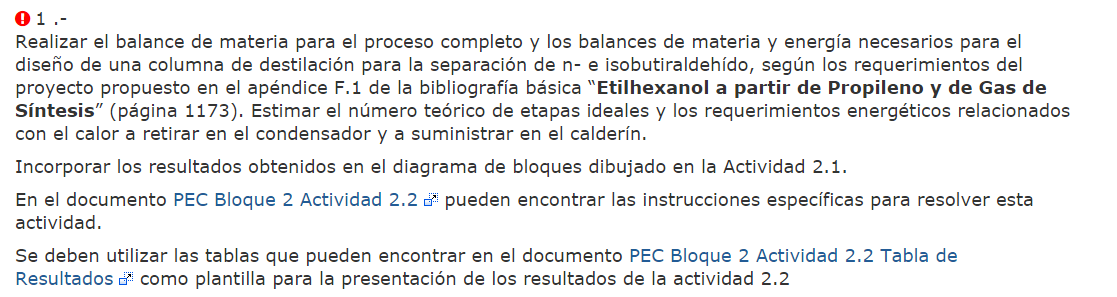 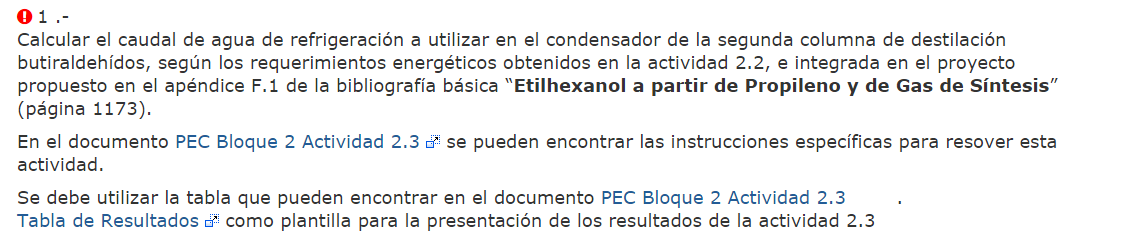 